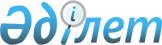 О внесении изменений и дополнения в постановление Правительства Республики Казахстан от 25 февраля 2003 года N 202
					
			Утративший силу
			
			
		
					Постановление Правительства Республики Казахстан от 20 июня 2003 года N 590. Утратило силу постановлением Правительства Республики Казахстан от 3 мая 2016 года № 265      Сноска. Утратило силу постановлением Правительства РК от 03.05.2016 № 265.      Правительство Республики Казахстан постановляет: 

      1. Внести в постановление Правительства Республики Казахстан от 25 февраля 2003 года N 202 "О создании Совета по экономической политике" (САПП Республики Казахстан, 2003 г., N 9, ст. 101) следующие изменения и дополнение: 

      ввести в состав Совета по экономической политике, утвержденный указанным постановлением: Ахметова Даниала Кенжетаевича    - Премьер-Министра Республики 

                                   Казахстан, руководителем 

 

Мынбаева Сауата Мухаметбаевича   - Заместителя Премьер-Министра 

                                   Республики Казахстан 

 

Есенбаева Мажита Тулеубековича   - Помощника Президента Республики 

                                   Казахстан (по согласованию) 

      строки: 

 

  "Джандосов Ураз Алиевич          - Помощник Президента Республики 

                                   Казахстан (по согласованию) 

 

Досаев Ерболат Аскарбекович      - Председатель Агентства 

                                   Республики Казахстан по 

                                   регулированию естественных 

                                   монополий и защите конкуренции"       изложить в следующей редакции: 

 

  "Жандосов Ораз Алиевич           - Председатель Агентства 

                                   Республики Казахстан по 

                                   регулированию естественных 

                                   монополий и защите конкуренции 

                                   (по согласованию) 

 

Досаев Ерболат Аскарбекович      - Министр финансов Республики 

                                   Казахстан"; 

 

        вывести из указанного состава Тасмагамбетова Имангали Нургалиевича, Масимова Карима Кажимкановича, Какимжанова Зейнуллу Халидолловича. 

      2. Настоящее постановление вступает в силу со дня подписания.       Премьер-Министр 

      Республики Казахстан 
					© 2012. РГП на ПХВ «Институт законодательства и правовой информации Республики Казахстан» Министерства юстиции Республики Казахстан
				